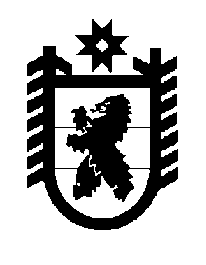 Российская Федерация Республика Карелия    ПРАВИТЕЛЬСТВО РЕСПУБЛИКИ КАРЕЛИЯРАСПОРЯЖЕНИЕот  20 ноября 2014 года № 725р-Пг. Петрозаводск В целях реализации постановления Правительств Российской Федерации от 31 января 2012 года № 71 «Об утверждении Правил предоставления из федерального бюджета иных межбюджетных трансфертов бюджетам субъектов Российской Федерации на выплату стипендий Правительства Российской Федерации для лиц, обучающихся по очной форме обучения по основным профессиональным образовательным программам начального профессионального и среднего профессионального образования, имеющим государственную аккредитацию, соответствующим приоритетным направлениям модернизации и технологического развития экономики Российской Федерации, в образовательных учреждениях профессионального образования, находящихся в ведении органов государственной власти субъектов Российской Федерации, и в муниципальных образовательных учреждениях профессионального образования»:1. Одобрить Соглашение между Министерством образования и науки Российской Федерации и Правительством Республики Карелия о предоставлении из федерального бюджета иных межбюджетных трансфертов бюджету Республики Карелия на выплату стипендий Правительства Российской Федерации для лиц, обучающихся по очной форме обучения по основным профессиональным образовательным программам среднего профессионального образования, имеющим государственную аккредитацию, соответствующим приоритетным направлениям модернизации и технологического развития экономики Российской Федерации, в профессиональных образовательных организациях и образовательных организациях высшего образования, находящихся в ведении органов государственной власти субъекта Российской Федерации, и в муниципальных профессиональных образовательных  организациях и образовательных организациях высшего образования (далее – Соглашение), и поручить подписать его Министру образования Республики Карелия Морозову Александру Николаевичу.2. Определить Министерство образования Республики Карелия органом, уполномоченным на выполнение условий Соглашения.           ГлаваРеспублики  Карелия                                                             А.П. Худилайнен